PROGRAMA MULTIDISCIPLINAR DE SAÚDE E QUALIDADE DE VIDA PARA SERVIDORES DA UFRPE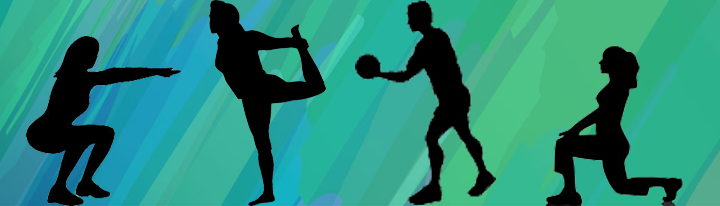                        FICHA DE INSCRIÇÃONOME:____________________________________________________________________________________________________________________________________________________________________________________________________________________________________________________________________ DATA DE NASCIMENTO:____/____/_______ SEXO:________________________________CPF:______________________________________ RG: ____________________________SIAPE: ________________________ FUNÇÃO: ___________________________________ENDEREÇO:__________________________________________________________________________________________________________________________________________________________________________________________________________________TELEFONE:__________________________CELULAR:______________________________EMAIL: ___________________________________________________________________APRESENTA DOENÇA? QUAL?_________________________________________________USA MEDICAMENTO? QUAL? ______________________________________________________________________________________________________Assinatura*Dados a serem preenchidos pela coordenação do projeto:NÚMERO DE INSCRIÇÃO:TURMA:PERÍODO:DIAS E HORÁRIOS: